PENGGUNAAN MODEL PEMBELAJARAN PROBLEM BASED LEARNING UNTUK MENINGKATKAN KERJASAMA SISWA PADA TEMA INDAHNYA KEBERSAMAAN(Penelitian Tindakan Kelas  pada Subtema Keberagaman Budaya Bangsaku di Kelas IV SDN Sirnasari Kecamatan Cipongkor Kabapaten Bandung Barat)SKRIPSIdiajukan untuk memenuhi salah satu syarat memperoleh gelar Sarjana Pendidikan Guru Sekolah Dasar 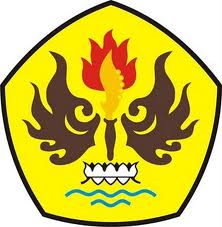 oleh HERIANSYAH FAISAL ALSIRAJI105060072PROGRAM STUDI PENDIDIKAN GURU SEKOLAH DASARFAKULTAS KEGURUAN DAN ILMU PENDIDIKAN UNIVERSITAS PASUNDAN BANDUNG2014